Khoanh tròn vào chữ cái đứng trước câu em cho là đúngCâu 1: Thông tin là gì?A. Các văn bản và số liệuB. Những gì đem lại hiểu biết cho con người về thế giới xung quanh và về chính bản thân mình. C. Văn bản, Hình ảnh, âm thanhD. Hình ảnh, âm thanh, tệp tinCâu 2: Thứ tự các hoạt động của quá trình xử lý thông tin bao gồm những gì? A. Thu nhận, lưu trữ, xử lý và truyển thông tinB. Thu nhận, xử lý,  lưu trữ và truyển thông tinC. Thu nhận, xử lý, truyển thông tin và lưu trữaD. Xử lý,  thu nhận, lưu trữ và truyển thông tinCâu 3: Máy tính gồm có bao nhiêu thành phần thực hiện các hoạt động xử lý thông tin	A. 2			B. 3			C. 4			D. 5Câu 4: Thông tin khi đưa vào máy tính, chúng đều được biến đổi thành dạng chung đó là:A. Dãy bit		B. Văn bản		C. Hình ảnh		D. Âm thanhCâu 5: Một quyển sách A gồm 200 trang nếu lưu trữ trên đĩa chiếm khoảng 5MB. Hỏi 1 đĩa cứng 40GB thì có thể chứa khoảng bao nhiêu cuốn sách có dung lượng thông tin xấp xỉ cuốn sách A?A. 8000		B. 8129   		C. 8291   		D. 8192Câu 6: Bố trí máy tính trong mạng có thể là:A. Đường thẳng	B. Vòng	C. Hình sao		D. Cả A, B, C đều đúngCâu 7: Trong các phát biểu về mạng máy tính sau, phát biểu nào đúng?A. Mạng máy tính là các máy tính được kết nối với nhau.B. Mạng máy tính bao gồm: các máy tính, thiết bị mạng đảm bảo biệc kết nối, phần mềm cho phép thực hiện việc giao tiếp giửa các máy.C. Mạng máy tính gồm: các máy tính, dây mạng, vỉ mạngD. Mạng máy tính gồm: các máy tính, dây mạng, vỉ mạng, hubCâu 8: Thông tin trên Internet được tổ chức như thế nào?A. Tương tự như thông tin trong cuốn sách B. Thành từng văn bản rời rạc C. Thành các trang siêu văn bản nối với nhau bởi các liên kết D. Một cách tùy ý. Câu 9: Trong giờ học, thầy giáo đang ghi nội dung bài tập lên bảng. Lúc này các chữ viết trên bảng đóng vai trò là:Câu 10: Chức năng của bàn phím, chuột máy tính là:Câu 11: Em hãy sắp xếp 4 hoạt động sau thành trình tự xử lí thông tin của máy tính:Thứ tự đúng sẽ là:Câu 12: Đơn vị nhỏ nhất dùng để đo dung lượng thông tin là:Câu 13: Nếu một bức ảnh được chụp bằng điện thoại di động có dung lượng khoảng 2 MB thì với dung lượng còn trống khoảng 4GB thì điện thoại có thể chứa khoảng bao nhiêu bức ảnh như vậy?Câu 14: Phương án nào sau đây là thông tin?Các con số thu thập được qua cuộc điều tra dẫn số.Kiến thức về phân bổ dân số.Phiếu điều tra dân số.Tệp lưu trữ tài liệu về điều tra dân số.Câu 15: Phát biểu nào sau đây là đúng?Dữ liệu chỉ có thể được hiểu bởi những người có trình độ cao.Dữ liệu là những giá trị số do con người nghĩ ra.Dữ liệu được thể hiện dưới dạng con số, văn bản, hình ảnh, âm thanh.Dữ liệu chỉ có ở trong máy tính.Câu 16: Phát biểu nào sau đây là đúng?Thông tin là kết quả của việc xử lí dữ liệu để nó trở nên có ý nghĩa.Mọi thông tin muốn có được, con người sẽ phải tốn rất nhiều tiền.Không có sự phân biệt giữa thông tin và dữ liệu.Dữ liệu chỉ có trong máy tính, không tồn tại bên ngoài máy tính.Câu 17: Công cụ nào sau đây không phải là vật mang tin?Giấy		B. Cuộn phim		C. Thẻ nhớ		D. Xô, chậuCâu 18: Phát biểu nào sau đây đúng về lợi ích của thông tin?Có độ tin cậy cao, đam lại hiểu biết cho con người.Đem lại hiểu biết cho con người, không phục thuộc vào dữ liệu.Có độ tin cậy cao, không phụ thuộc vào dữ liệu.Đem lại hiểu biết và giúp con người có nhưng lựa chọn tốt.Câu 19: Phát biểu nào sau đây là sai?Thông tin đem lại cho con người sự hiểu biết.Thông tin là những gì có giá trị, dữ liệu là những thứ vô giá trị.Thông tin có thể làm thay đổi hành động của con người.Sự tiếp nhận thông tin phụ thuộc vào sự hiểu biết của mỗi người.Câu 20: Các hoạt động xử lí thông tin gồm:Đầu vào, đầu ra.Thu nhận, xử lí, lưu trữ, truyền.Nhìn, nghe, suy đoán, kết luận.Mở bài, thân bài, kết luận.Câu 21: Thao tác ghi nhớ và cất giữ tài liệu của con người được xếp vào hoạt động nào trong quá trình xử lí thông tin?Thu nhận		B. Lưu trữ		C. Xử lí		D. TruyềnCâu 22: Kết quả của việc nhìn thấy hoặc nghe thấy ở con người được xếp vào hoạt động nào trong quá trình xử lí thông tin?Thu nhận		B. Lưu trữ		C. Xử lí		D. TruyềnCâu 23: Các thao tác lập luận, giải thích, phân tích, phán đoán, tưởng tượng… con người được xếp vào hoạt động nào trong quá trình xử lí thông tin?Thu nhận		B. Lưu trữ		C. Xử lí		D. TruyềnCâu 24: Các thao tác nói, chia sẻ, thông báo, tuyên truyền, biểu đạt, trò chuyện,.. của con người được xếp vào hoạt động nào trong quá trình xử lí thông tin?Thu nhận		B. Lưu trữ		C. Xử lí		D. TruyềnCâu 25: Bạn An đọc truyện “Con Rồng cháu Tiên” rồi tóm tắt lại, kể cho bạn Minh nghe. Hãy sắp xếp những việc làm cụ thể của bạn An theo thứ tự thu nhận, lưu trữ, xử lí và truyền thông tin.Bạn An kể lại cho bạn Minh nghe tóm tắt câu chuyện.Bạn An nhớ nội dung câu chuyện.Bạn An đọc truyện “Con Rồng cháu Tiên”Bạn An tóm tắt câu chuyện.Thứ tự sắp xếp đúng như sau:1234		B. 3421		C. 3241		D. 4321Câu 26: Bàn phím, chuột, máy quét và webcam là những ví dụ về loại thiết bị nào của máy tính?Thiết bị ra				C. Thiết bị vàoThiết bị lưu trữ			D. Bộ nhớCâu 27: Thiết bị nào sau đây của máy tính được ví như bộ não của con người?Màn hình				C. Bàn phímChuột					D. CPUCâu 28: Thiết bị nào sau đây không phải là thiết bị ra của máy tính?Micro		B. Máy in		C. Màn hình		D. LoaCâu 29: Ghép mỗi ô ở cột bên trái với một ô ở cột bên phải cho phù hợp.Câu 30: Dữ liệu được máy tính lưu trữ dưới dạngThông tin		B. Dãy bit		C. Số thập phân		D. Các kí tựCâu 31: Dữ liệu trong máy tính được mã hóa thành dãy bit vìDãy bit đáng tin cậy hơn.Dãy bit được xử lí dễ dàng hơn.Dãy bit chiếm ít dung lượng nhớ hơn.Máy tính chỉ làm việc với hai kí hiệu 0 và 1.Câu 32: Đơn vị đo dung lượng thông tin nhỏ nhất là gì?Byte		B. Megabyte		C. Kilobyte			D. BitCâu 33: Một bit được biểu diễn bằngMột chữ cái				C. Kí hiệu 0 hoặc 1Một kí hiệu đặc biệt		D. Chữ số bất kì.Câu 34: Bao nhiêu ‘byte’ bằng bao nhiêu ‘bit’8		B. 9			C. 32			D. 36Câu 35: Bao nhiêu ‘kilobyte’ tạo thành một ‘Megabyte’?8		B. 64			C. 1024		D. 2048Câu 36: Đơn vị đo dữ liệu nào sau đây là lớn nhất?Gigabyte		B. Megabyte	C. Kilobyte		D. BitCâu 37: Một thẻ nhớ 8GB lưu trữ được khoảng bao nhiêu ảnh 512 KB?4 nghìn ảnh		B. 8 nghìn ảnh	C. 16 nghìn ảnh	D. 16 triệu ảnhCâu 38: Một ở cứng di động 2 GB có dung lượng nhớ tương đương bao nhiêu?2038 KB		B. 1024 MB		C. 2048 MB		D. 2048 GBCâu 39: Một mạng máy tính gồmTối thiểu năm máy tính được liên kết với nhau.Một số máy tính bàn.Hai hoặc nhiều máy tính được kết nối với nhau.Tất cả các máy tính trong một phòng hoặc trong một tòa nhà.Câu 40: Mạng máy tính cho phép người sử dụng chia sẻMáy in				C. Bàn phím	Chuột					D. Bàn phím và chuộtCâu 41: Phát biểu nào sau đây là sai?Trong một mạng máy tính, các tài nguyên như máy in có thể được chia sẻ.Virus có thể lây lan sang các máy tính khác trong mạng máy tính.Người sử dụng có thể giao tiếp với nhau trên mạng máy tính.Người sử dụng không thể chia sẻ dữ liệu trên máy tính của mình cho người khác trong cùng một mạng máy tính.Câu 42: Trong các nhận định sau, nhận định nào không phải là lợi ích của việc sử dụng mạng máy tính?Giảm chi phí khi dùng chung phần cứng.Người sử dụng có quyền kiểm soát độc quyền đối với dữ liệu và ứng dụng của riêng họ.Giảm chi phí khi dùng chung phần mềm.Cho phép chia sẻ dữ liệu, tăng hiệu quả sử dụng.Câu 43: Thiết bị nào sau đây không phải là thiết bị đầu cuối?Máy tính	B. Máy in		C. Bộ định tuyến		D. Máy quétCâu 44: Phát biểu nào sau đây là sai?Mạng có dây kết nối các máy tính bằng dây dẫn mạngMạng không dây có thể kết nối ở mọi địa hình.Mạng không dây không chỉ kết nối các máy tính mà còn cho phép kết nối các thiết bị thông minh khác như điện thoại đi động, ti vi, tủ lạnh,…Mạng có dây dễ sửa và lắp đặt hơn mạng không dây vì có thể nhìn thấy dây dẫn.Câu 45: Phát biểu nào sau đây không chính xác?Mạng không dây thuận tiện cho những người di chuyển nhiều.Mạng không dây dễ dàng lắp đặt hơn vì không cần khoan đục và lắp đặt đường dây.Mạng không dây thường được sử dụng cho các thiết bị di động như máy tính bảng, điện thoại,…Mạng không dây nhanh và ổn định hơn mạng có dây.Câu 46: Mạng máy tính gồm các thành phần:Máy tính và thiết bị kết nối.Thiết bị đầu cuối và thiết bị kết nối.Thiết bị đầu cuối, thiết bị kết nối và phần mềm mạng.Máy tính và phần mềm mạng.Câu 47: Phát biểu nào sau đây đúng?Internet là mạng truyền hình kết nối các thiết bị nghe nhìn trong phạm vi một quốc gia.Internet là một mạng các máy tính liên kết với nhau trên toàn cầu.Internet chỉ là mạng kết nối các trang thông tin trên phạm vi toàn cầu.Internet là mạng kết nối các thiết bị có sử dụng chung nguồn điện.Câu 48: Để kết nối với Internet, máy tính phải được cài đặt và cung cấp dịch vụ bởiNgười quản trị mạng máy tính.Người quản trị mạng xã hội.Nhà cung cấp dịch vụ Internet.Một máy tính khác.Câu 49: Phát biểu nào không đúng khi nói về Internet?Một mạng kết nối các hệ thống máy tính và các thiết bị với nhau giúp người sử dụng có thể xem, tìm kiếm, chia sẻ và trao đổi thông tin,…Một mạng công cộng không thuộc sở hữu hay do bất kì một tổ chức hoặc cá nhân nào điều hành.Một mạng lưới rộng lớn kết nối hàng triệu máy tính trên khắp thế giới.Một mạng kết nối các máy tính với nhau được tổ chức và giám sát bởi một cơ quan quản lí.Câu 50: Phát biểu nào sau đây không phải là đặc điểm của Internet?Phạm vi hoạt động trên toàn cầu.Có nhiều dịch vụ đa dạng và phong phú.Không thuộc quyền sở hữu của ai.Thông tin chính xác tuyệt đối.Câu 51: Ổ đĩa E trong máy có hình ảnh như sau, dung lượng của ổ đĩa E là: A. 451 GB	C. 961 GB	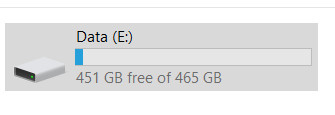 B. 465 GB  	D. 14 GB Câu 52: Một quyển sách A gồm 200 trang nếu lưu trữ trên đĩa chiếm khoảng 5MB. Hỏi 1 đĩa cứng 40GB thì có thể chứa khoảng bao nhiêu cuốn sách có dung lượng thông tin như cuốn sách A?A. 8000		B. 8129   		C. 8291   		D. 8192Câu 53: Các thiết bị được kết nối không dây có ưu điểm:A. Người sử dụng truy cập mạng một cách nhanh chóng và dễ dàng.	B. Các thiết bị trong mạng có thể linh hoạt thay đổi vị trí.  		C. Việc lắp đặt và mở rộng mạng thuận lợi hơn 		D. Tất cả các đáp án đều đúng Câu 54: Hình máy tính nào sau đây kết nối với nhau tạo thành mạng máy tính?Câu 55: Số 11 được mã hóa trong hệ nhị phân là:A. 1011 		B. 1010 			C. 1100 		D. 1001Câu 56: Giả sử mỗi giờ phim chiếm khoảng 4GB, mỗi bộ phim có độ dài trung bình 2 giờ. Vậy một ổ cứng 2 TB chứa được bao nhiêu bộ phim?512		B. 256		C. 200		D. 128	Câu 57: World Wide Web là gì?Một trò chơi máy tính.Một phần mềm máy tính.Một hệ thống các Website trên Internet cho phép người sử dụng xem và chia sẻ thông tin qua các trang web được liên kết với nhau.Tên khác của Internet.Câu 58: Phát biểu nào sau đây là đúng về WWW và thư viện?Cả hai đều có một thủ thư hoặc chuyên gia chuyên nghiệp luôn túc trực để trả lời các câu hỏi của độc giả.Cả hai đều cung cấp tin tức và thông tin cập nhật từng phút.Cả hai đều đóng cửa trong giờ hành chính.Cả hai đều tạo môi trường cho người sử dụng có thể đọc sách báo và tạp chí.Câu 59: Trong trang web, liên kết (hay siêu liên kết) là gì?Là một thành phần trong trang web trỏ đến vị trí khác cùng trang web đó hoặc trỏ đến một trang web khác.Là nội dung được thể hiện trên trình duyệt.Là địa chỉ của một trang web.Là địa chỉ thư điện tử.Câu 60: Mỗi website bắt buộc phải cóTên cá nhân hoặc tổ chức sở hữu.	C. Địa chỉ trụ sở của đơn vị sở hữu.Một địa chỉ truy cập.			D. Địa chỉ thư điện tử.Câu 61: Phần mềm giúp người sử dụng truy cập các trang web trên Internet gọi là gì?Trình duyệt web.				C. Website.Địa chỉ web.					D. Công cụ tìm kiếm.Câu 62: Trong các tên sau đây, tên nào không phải tên của trình duyệt web?Internet Explorer.				C. Google Chrome.Mozilla Firefox.				D. Windows Explore.Câu 63: Địa chỉ trang web nào sau đây là hợp lệ?https://www.tienphong.vn		C. https://haiha002@gmail.comwww\\tienphong.vn			D. https\\:www.tienphong.vnCâu 64: Nếu bạn đang xem một trang web và bạn muốn quay lại trang trước đó, bạn sẽ nháy chuột vào nút nào trên trình duyệt?			B. 			C. 			D. 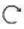 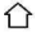  Câu 65: Nút trên trình duyệt web có nghĩa là:Xem lại trang hiện tại.			C. Đi đến trang liền sau.Quay về trang liền trước.			D. Quay về trang chủ.Câu 66: Internet hữu ích như thế nào trong việc hỗ trợ em học bài?Tra cứu tài liệu.				C. Học tiếng anh trực tuyến.Tiếp cận với nhiều tài liệu.		D. Cả 3 đáp án trên.Câu 67: Cách nhanh nhất để tìm thông tin trên WWW mà không biết địa chỉ làHỏi địa chỉ người khác rồi ghi ra giấy, sau đó nhập địa chỉ vào thanh địa chỉ.Nhờ người khác tìm hộ.Di chuyển lần theo đường liên kết của các trang web.Sử dụng máy tìm kiếm để tìm kiếm với từ khóa.Câu 68: Máy tìm kiếm là gì?Một chương trình bảo vệ máy tính khỏi virus.Một chương trình sắp xếp dữ liệu trên máy tính của bạn.Một động cơ cung cấp sức mạnh cho Internet.Một website đặc biệt hỗ trợ người sử dụng tìm kiếm thông tin trên Internet.Câu 69: Từ khóa là gì?Là từ mô tả chiếc chìa khóa.Là một từ hoặc cụm từ liên quan đến nội dung cần tìm kiếm do người sử dụng cung cấp.Là tập hợp các từ mà máy tìm kiếm quy định trước.Là một biểu tượng trong máy tìm kiếmCâu 70: Tên nào sau đây là tên của máy tìm kiếmGoogle		B. Word		C. Windows Explore		D. ExcelCâu 71: Để tìm kiếm thông tin về virus Corona, em sử dụng từ khóa nào sau đây để thu hẹp phạm vi tìm kiếmCorona.	B. Virus Corona.	C. “Virus Corona”  	D. “Virus”+”Corona”Câu 72: Kết quả của việc tìm kiếm bằng máy tìm kiếm làDanh sách tên tác giả các bài viết có chứa từ khóa tìm kiếm.Danh sách các liên kết trỏ đến trang web có chứa từ khóa tìm kiếm.Danh sách trang chủ của các website có liên quan.Nội dung của một trang web có chứa từ khóa tìm kiếm.Câu 73: Kết quả tìm kiếm thông tin bằng máy tìm kiếm có thể thể hiện dưới dạngVăn bản.	B. Hình ảnh		C. Video	D. Văn bản, hình ảnh, video.Câu 74: Một số trình duyệt web phổ biến hiện nay là?Internet Explorer (IE), Mozilla Firefox (Firefox), Word, Excel,…Internet Explorer (IE), Mozilla Firefox (Firefox), Netscape Navigator,…Internet Explorer (IE), Mozilla Firefox (Firefox), Word,…Internet Explorer (IE), Mozilla Firefox (Firefox), yahoo, google,…Câu 75: Sắp xếp các thứ tự sau theo một trình tự hợp lí để thực hiện thao tác tìm kiếm thông tin trên máy tìm kiếm:Gõ từ khóa vào ô để nhập từ khóa.Truy cập vào máy tìm kiếmNhấn phím Enter hoặc nháy nút tìm kiếm. Kết quả tìm kiếm sẽ được liệt kê dưới dạng danh sách liên kết.1-2-3			B. 2-1-3		C. 1-3-2		D. 2-3-1Câu 76: Website là gì?Một hoặc nhiều trang web liên quan tổ chức dưới nhiều địa chỉ truy cập.Gồm nhiều trang web.http://www.edu.net.vnMột hoặc nhiều trang web liên quan tổ chức dưới một địa chỉ truy cập chung.Câu 77: Ghép mỗi ô ở cột bên trái với một ô ở cột bên phải.Chọn cách ghép đúng trong các cách ghép sau:1a, 2b, 3c, 4d			C. 1b, 2c, 3a, 4d1b, 2d, 3a, 4c			D. 1c, 2b, 3a, 4dCâu 78: Ghép mỗi ý ở cột bên trái với một ô ở cột bên phải cho phù hợp.Chọn cách ghép đúng trong các cách ghép sau:1a, 2b, 3c, 4d				C. 1d, 2b, 3a, 4c1b, 2c, 3a, 4d				D. 1d, 2a, 3b, 4cCâu 79: Trình bày cú pháp địa chỉ thư điện tử tổng quát:A. < lop9b > @ < yahoo.com >				B. <Tên đăng nhập>@ < gmail.com.vn>C. < Tên đăng nhập>@<Địa chỉ máy chủ thư điện tử>	D. <Tên đăng nhập>@<gmail.com>Câu 80: Địa chỉ thư điện tử nào sau đây không đúng?Khoa123@gmail.comminhanh@gmail.comNgocha.yahoo.comHainam@hnmu.edu.vnCâu 81: Đâu không phải là ưu điểm của dịch vụ thư điện tử?Tiết kiệm thời gian.Nhanh, thuận tiện.Có thể nhận các thư lạc danh.Chi phí thấp.Câu 82: Dịch vụ thư điện tử cung cấp các chức năng:Soạn, gửi thư.Nhận và chuyển tiếp thư.Lưu trữ và quả lí thư điện tử.Soạn, gửi, nhận, chuyển tiếp, lưu trữ và quản lí thư điện tử.UBND HUYỆN GIA LÂMTRƯỜNG THCS YÊN VIÊNNỘI DUNG ÔN TẬP CUỐI HỌC KÌ IMÔN: TIN HỌC LỚP 6Năm học: 2021- 2022A. Thông tinB. Dữ liệuC. Vật mang tinD. Cả A và BA. Thu nhận thông tin.B. Hiển thị thông tin.C. Xử lí thông tin.D. Lưu trữ thông tin.1. Truyền thông tin3. Lưu trữ thông tin2. Thu nhận thông tin4. Xử lí thông tinA. 1-2-3-4B. 4-3-2-1C. 2-4-3-1D. 2-3-4-1A. BitB. Byte (B)C. Kilobyte (KB)D. Megabyte (MB)A. 200B. 500C. 2000D. 2 triệuThiết bị vàoGồm các bộ phận của máy tính có nhiệm vụ lưu trữ thông tin.Thiết bị raGồm các bộ phận của máy tính thực hiện tất cả các tính toán và xử lí dữ liệu.Bộ nhớGồm các bộ phận của máy tính có nhiệm vụ thu nhận thông tin vào máy tính.Bộ xử líGồm các bộ phận của máy tính có nhiệm vụ giúp người sử dụng tiếp nhận thông tin từ máy tính.A.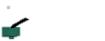 B.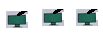    C.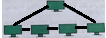 D.               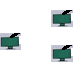 Trang chủ của websiteTruy cập các trang web trên Internet.Mỗi website là tập hợp các trang web liên quanChuyển tới trang web được xác định bởi liên kết đó.Trình duyệt là phần mềm giúp người sử dụng.Là trang được mở ra đầu tiên khi truy cập website đó.Nháy chuột vào liên kếtVà được tổ chức dưới một địa chỉ.1. Em có thể tìm kiếm thông tin trên interneta. liên kết trỏ đến các trang web có chứa từ khóa đó2. Kết quả tìm kiếm là danh sáchb. thu hẹp phạm vi tìm kiếm3. Đặt từ khóa trong dấu ngoặc kép để c. cho việc tìm kiếm nhanh và chính xác hơn4. Chọn từ khóa phù hợp sẽ giúpd. bằng cách sử dụng máy tìm kiếm.Người lậpTrần Lệ ThuNT/TTCM duyệtPhạm Thị Quỳnh HoaBGH duyệtNguyễn Thị Hồng Hạnh